      СРЕДНО УЧИЛИЩЕ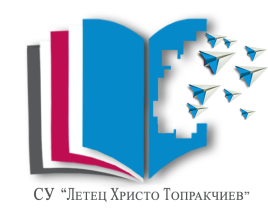 		„Летец Христо Топракчиев”град Божурище, област Софийска ПК 2227, ул. „Иван Вазов” №10УЧЕБЕН  ПЛАНпо английски език- Модул Писмено общуване/учебен предмет/за учебната 2021/2022 г.11  а  класхорариум: 1 учебен  час /36 учебни часа                                                                                           /седмичен/ годишен/Изготвил: …………………..Татяна Славчева Младенова-Димитрова-старши учител по английски език/име, фамилия, длъжност, подпис/Учебна седмицаТемаВидБележки1State &Institutions-Civil societyНЗ2State &Institutions-Civil societyУПР3State &Institutions-Civil societyОС4State &Institutions-Civil societyНЗ5State &Institutions-Civil societyУПР6State &Institutions-Civil societyОС7State &Institutions-Civil societyНЗ8State &Institutions-Civil societyУПР9State &Institutions-Civil societyОС10Social commitment-VolunteeringНЗ11Social commitment-VolunteeringУПР12Social commitment-VolunteeringУПР13Social commitment-VolunteeringОС14Social commitment-VolunteeringНЗ15Social commitment-VolunteeringУПР16Social commitment-VolunteeringОС17Social commitment-VolunteeringНЗ18Social commitment-VolunteeringУПР19Social commitment-VolunteeringОС20Earth & Space- Conquering space-Reality &Fantasy НЗ21Earth & Space- Conquering space-Reality &Fantasy УПР22Earth & Space- Conquering space-Reality &Fantasy УПР23Earth & Space- Conquering space-Reality &Fantasy ОС24Earth & Space- Conquering space-Reality &Fantasy НЗ25Earth & Space- Conquering space-Reality &Fantasy УПР26Earth & Space- Conquering space-Reality &Fantasy ОС27Earth & Space- Conquering space-Reality &Fantasy НЗ28Earth & Space- Conquering space-Reality &Fantasy УПР29Earth & Space- Conquering space-Reality &Fantasy ОС30Social sciences-Achievements & PerspectivesНЗ31Social sciences-Achievements & PerspectivesУПР32Social sciences-Achievements & PerspectivesУПР33Social sciences-Achievements & PerspectivesНЗ34Social sciences-Achievements & PerspectivesНЗ35Social sciences-Achievements & PerspectivesУПР36Social sciences-Achievements & PerspectivesОС